RELACIÓN DE ESQUEMAS BURSÁTILES Y DE COBERTURAS FINANCIERAS 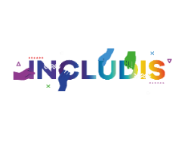 EN ESTE TERCER TRIMESTRE DEL 2022, NO TUVIMOS ESQUEMAS BURSATILES.“Bajo protesta de decir verdad declaramos que los estados financieros y sus notas, son razonablemente correctos y son responsabilidad del emisor”